Amit 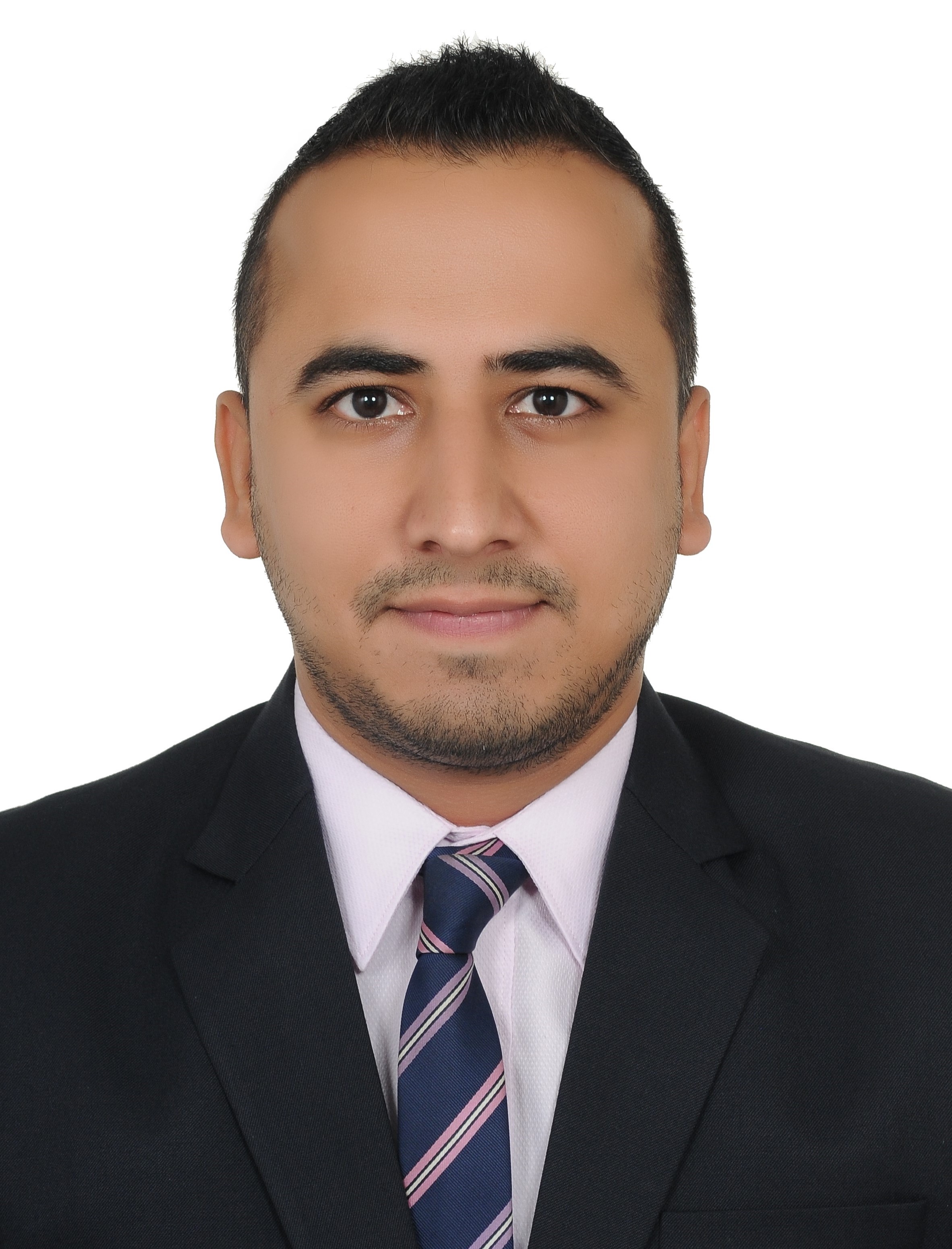 DOB: 9th July 1988Email: amit.383960@2freemail.com Nationality: IndianProfileSnapshotProfileSnapshotProfileSnapshotProfileSnapshotMBAfromChetana’s Institute Mumbaiwith5+yearsofexperienceinvariousverticals(Business,Strategy,Sales&Operations)andindustry(Banking,E-commerce& Digital Marketing),currentlyworkingasaSales ConsultantatLunad Media & Communication LLCinDubaiMBAfromChetana’s Institute Mumbaiwith5+yearsofexperienceinvariousverticals(Business,Strategy,Sales&Operations)andindustry(Banking,E-commerce& Digital Marketing),currentlyworkingasaSales ConsultantatLunad Media & Communication LLCinDubaiMBAfromChetana’s Institute Mumbaiwith5+yearsofexperienceinvariousverticals(Business,Strategy,Sales&Operations)andindustry(Banking,E-commerce& Digital Marketing),currentlyworkingasaSales ConsultantatLunad Media & Communication LLCinDubaiMBAfromChetana’s Institute Mumbaiwith5+yearsofexperienceinvariousverticals(Business,Strategy,Sales&Operations)andindustry(Banking,E-commerce& Digital Marketing),currentlyworkingasaSales ConsultantatLunad Media & Communication LLCinDubaiProfessionalExperienceProfessionalExperienceProfessionalExperienceProfessionalExperienceSales Consultant,Lunad Media & Communication LLC(Digital Advertising)  Feb’17 –PresentSales Consultant,Lunad Media & Communication LLC(Digital Advertising)  Feb’17 –PresentSales Consultant,Lunad Media & Communication LLC(Digital Advertising)  Feb’17 –PresentSales Consultant,Lunad Media & Communication LLC(Digital Advertising)  Feb’17 –PresentResponsibilities Managing and growing key accounts revenue across Yellow Pages Portfolio on online media Researching, identifying, approaching and converting new clients into business by consultative selling approach Managing clients email campaigns and helping to communicate their brands through email marketing Achieve continuous profitable results by managing an extensive client base, delivering top line revenue growth and creating innovative solutions across online media Create and nourish business relationships by providing digital & online industry knowledge and high standard of customer service to facilitate growth and return on investment with clientsDeveloping brand awareness & market penetration of Yellow Pages Portfolio through participation in trade exhibitions and B to B eventsSupporting higher management with a comprehensive reporting system that facilitates in accurate sales forecasting Managing and growing key accounts revenue across Yellow Pages Portfolio on online media Researching, identifying, approaching and converting new clients into business by consultative selling approach Managing clients email campaigns and helping to communicate their brands through email marketing Achieve continuous profitable results by managing an extensive client base, delivering top line revenue growth and creating innovative solutions across online media Create and nourish business relationships by providing digital & online industry knowledge and high standard of customer service to facilitate growth and return on investment with clientsDeveloping brand awareness & market penetration of Yellow Pages Portfolio through participation in trade exhibitions and B to B eventsSupporting higher management with a comprehensive reporting system that facilitates in accurate sales forecasting Managing and growing key accounts revenue across Yellow Pages Portfolio on online media Researching, identifying, approaching and converting new clients into business by consultative selling approach Managing clients email campaigns and helping to communicate their brands through email marketing Achieve continuous profitable results by managing an extensive client base, delivering top line revenue growth and creating innovative solutions across online media Create and nourish business relationships by providing digital & online industry knowledge and high standard of customer service to facilitate growth and return on investment with clientsDeveloping brand awareness & market penetration of Yellow Pages Portfolio through participation in trade exhibitions and B to B eventsSupporting higher management with a comprehensive reporting system that facilitates in accurate sales forecastingBusiness DevelopmentManager,Credr.com (E-commerce) April’15 –Nov’16Business DevelopmentManager,Credr.com (E-commerce) April’15 –Nov’16Business DevelopmentManager,Credr.com (E-commerce) April’15 –Nov’16Business DevelopmentManager,Credr.com (E-commerce) April’15 –Nov’16BusinessHeadingBombayteamof20resources,managingallCityverticalslikeBusinessdevelopment,Operations,Post sales services, Payments, Marketing and AdminExpanded Bombay region and added Thane, Ulhasnagar, Bhiwandi, Vasai and Navi MumbaizoneIncreased bike inventory on website approx. 70% and bike sourced through Second Hand dealers by90%Developed a supply channel through OEM tie-ups and service network ties ups to increasesupplyHeadingBombayteamof20resources,managingallCityverticalslikeBusinessdevelopment,Operations,Post sales services, Payments, Marketing and AdminExpanded Bombay region and added Thane, Ulhasnagar, Bhiwandi, Vasai and Navi MumbaizoneIncreased bike inventory on website approx. 70% and bike sourced through Second Hand dealers by90%Developed a supply channel through OEM tie-ups and service network ties ups to increasesupplyHeadingBombayteamof20resources,managingallCityverticalslikeBusinessdevelopment,Operations,Post sales services, Payments, Marketing and AdminExpanded Bombay region and added Thane, Ulhasnagar, Bhiwandi, Vasai and Navi MumbaizoneIncreased bike inventory on website approx. 70% and bike sourced through Second Hand dealers by90%Developed a supply channel through OEM tie-ups and service network ties ups to increasesupplyStrategyDeveloped a milestone structure/Incentive plan for Second Hand dealers to pushsalesDeveloped a Service Level Agreement (SLA) for Oct – Dec Quarter for our BusinesspartnersFocus of SLA was profitability as we rolled out a new (first ever) commission structure in themarketDealer wise targets were developed for sales, inventory management, App usage& brandingAchieved 100% adoption for our top dealers giving us 80% of the total sales inBombayDeveloped a SLA 2.0 for Jan-Mar quarter with additional focus on higher revenue generation andsalesDeveloped a milestone structure/Incentive plan for Second Hand dealers to pushsalesDeveloped a Service Level Agreement (SLA) for Oct – Dec Quarter for our BusinesspartnersFocus of SLA was profitability as we rolled out a new (first ever) commission structure in themarketDealer wise targets were developed for sales, inventory management, App usage& brandingAchieved 100% adoption for our top dealers giving us 80% of the total sales inBombayDeveloped a SLA 2.0 for Jan-Mar quarter with additional focus on higher revenue generation andsalesDeveloped a milestone structure/Incentive plan for Second Hand dealers to pushsalesDeveloped a Service Level Agreement (SLA) for Oct – Dec Quarter for our BusinesspartnersFocus of SLA was profitability as we rolled out a new (first ever) commission structure in themarketDealer wise targets were developed for sales, inventory management, App usage& brandingAchieved 100% adoption for our top dealers giving us 80% of the total sales inBombayDeveloped a SLA 2.0 for Jan-Mar quarter with additional focus on higher revenue generation andsalesOperationsDecreased per inspector cost by 70% by developing a re-inspectionprocessIncreased sales conversion efficiency from meeting conducted to bikes sold from 55% to89%StrategicallydecreasedperbikeincentivecostfromRs5000toRs500whileincreasingsaleswithdealersDecreased per inspector cost by 70% by developing a re-inspectionprocessIncreased sales conversion efficiency from meeting conducted to bikes sold from 55% to89%StrategicallydecreasedperbikeincentivecostfromRs5000toRs500whileincreasingsaleswithdealersDecreased per inspector cost by 70% by developing a re-inspectionprocessIncreased sales conversion efficiency from meeting conducted to bikes sold from 55% to89%StrategicallydecreasedperbikeincentivecostfromRs5000toRs500whileincreasingsaleswithdealersAcquisition Manager,  (Premier Banking/Corporate Salary), HDFC Bank Ltd, UdaipurApril’11 –March’15Acquisition Manager,  (Premier Banking/Corporate Salary), HDFC Bank Ltd, UdaipurApril’11 –March’15Acquisition Manager,  (Premier Banking/Corporate Salary), HDFC Bank Ltd, UdaipurApril’11 –March’15Acquisition Manager,  (Premier Banking/Corporate Salary), HDFC Bank Ltd, UdaipurApril’11 –March’15ResponsibilitiesAcquisition of new customers through HNI Segment for Liability Products (Savings/Current/Fixed Deposits) through Internal Database and Cold CallingOrganizing Promotions & tie-ups for sourcing New To Bank HNI customersCoordinating with cross-functional verticals (Branch & Phone banking channels) for lead generationUnderstanding the offer/arrangement made to the Corporates by the BankPenetrating every corporate relationship by signing up for additional salary accounts on an ongoing basisEnsuring that all accounts get salary credits and generate cross sales of various liability/assets productsHandling a team of 5 CSE’s and responsible for achieving CSE productivity and number targetsTo coordinate with Service Branch RMs, Sales, Assets and other departments on an ongoing basis for new corporate acquisitionAcquisition of new customers through HNI Segment for Liability Products (Savings/Current/Fixed Deposits) through Internal Database and Cold CallingOrganizing Promotions & tie-ups for sourcing New To Bank HNI customersCoordinating with cross-functional verticals (Branch & Phone banking channels) for lead generationUnderstanding the offer/arrangement made to the Corporates by the BankPenetrating every corporate relationship by signing up for additional salary accounts on an ongoing basisEnsuring that all accounts get salary credits and generate cross sales of various liability/assets productsHandling a team of 5 CSE’s and responsible for achieving CSE productivity and number targetsTo coordinate with Service Branch RMs, Sales, Assets and other departments on an ongoing basis for new corporate acquisitionAcquisition of new customers through HNI Segment for Liability Products (Savings/Current/Fixed Deposits) through Internal Database and Cold CallingOrganizing Promotions & tie-ups for sourcing New To Bank HNI customersCoordinating with cross-functional verticals (Branch & Phone banking channels) for lead generationUnderstanding the offer/arrangement made to the Corporates by the BankPenetrating every corporate relationship by signing up for additional salary accounts on an ongoing basisEnsuring that all accounts get salary credits and generate cross sales of various liability/assets productsHandling a team of 5 CSE’s and responsible for achieving CSE productivity and number targetsTo coordinate with Service Branch RMs, Sales, Assets and other departments on an ongoing basis for new corporate acquisitionSummer Internship   May’10 –July’10                                                     Hindustan Times Media Ltd, Mumbai (2Months)Summer Internship   May’10 –July’10                                                     Hindustan Times Media Ltd, Mumbai (2Months)Summer Internship   May’10 –July’10                                                     Hindustan Times Media Ltd, Mumbai (2Months)Summer Internship   May’10 –July’10                                                     Hindustan Times Media Ltd, Mumbai (2Months)ProjectInstitutional sales of MINT (Business daily) by targeting banks, hotels, B-schoolsUnderstood the functioning of print industry and expectations of business newspaper readersStudied the methodology by which newspapers are promoted and distributed to the target audienceInstitutional sales of MINT (Business daily) by targeting banks, hotels, B-schoolsUnderstood the functioning of print industry and expectations of business newspaper readersStudied the methodology by which newspapers are promoted and distributed to the target audienceInstitutional sales of MINT (Business daily) by targeting banks, hotels, B-schoolsUnderstood the functioning of print industry and expectations of business newspaper readersStudied the methodology by which newspapers are promoted and distributed to the target audienceAcademicProfileAcademicProfileAcademicProfileAcademicProfilePGDBM2009-11Chetana’s Institute of Management & Research, Mumbai74.26%B.Com2006-09H R College of Commerce & Economics, Mumbai University79.85%ClassXII2006Maharana Mewar Public School, Udaipur(CBSE)78.80%ClassX2004Maharana Mewar Public School, Udaipur(CBSE)77.20%AchievementsAchievementsAchievementsAchievementsAwarded Gold Medal for being the topper in academics for Marketing specializationRepresented my School (2 Times) at District Level in Table Tennis ChampionshipAttained the level of “Able Cadet” at NCCAwarded Gold Medal for being the topper in academics for Marketing specializationRepresented my School (2 Times) at District Level in Table Tennis ChampionshipAttained the level of “Able Cadet” at NCCAwarded Gold Medal for being the topper in academics for Marketing specializationRepresented my School (2 Times) at District Level in Table Tennis ChampionshipAttained the level of “Able Cadet” at NCC